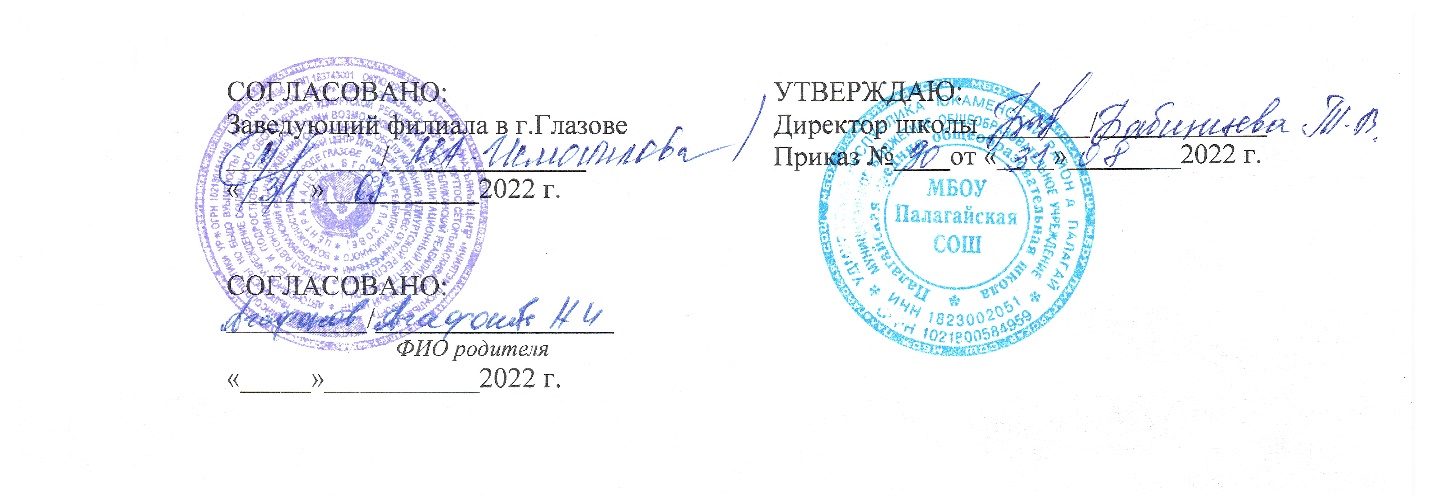 Индивидуальный учебный планМуниципального бюджетного общеобразовательного учрежденияПалагайской средней общеобразовательной школыЮкаменского района Удмуртской Республикина 2022-2023 учебный годПояснительная запискак индивидуальному учебному плану (обучение на дому)МБОУ Палагайской СОШ для обучающегося с НОДАна 2022-2023 учебный годИндивидуальный учебный план МБОУ Палагайской СОШ на 2022-2023 учебный год разработан для Бабинцевой Ульяны Юрьевны на основе следующих  нормативных документов:Федерального Закона от 29.12.2012 № 273-ФЗ «Об образовании в Российской Федерации»; Федерального государственного образовательного стандарта начального общего образования обучающихся с ограниченными возможностями здоровья, утвержденным приказом Министерства образования и науки Российской Федерации от 19.12.2014 № 1598 и одобренный Минюстом 2 февраля 2015 года; Примерной программы воспитания (одобренной решением федерального учебно-методического объединения по общему образованию (протокол от 2 июня 2020 г. № 2/20);Постановление Главного государственного врача РФ от 28.09.2020 № 28 «Об утверждении санитарных правил СП 2.4.3648-20 «Санитарно-эпидемиологические требования к организациям воспитания и обучения, отдыха и оздоровления детей и молодежи»»;Адаптированной основной образовательной программы НОО для детей с нарушением опорно-двигательного аппарата;Справки ВК № 255 от 23.08.2021 года;Заявления родителя (законного представителя);Заключения психолого-медико-педагогической комиссии  №9-2021/482 от 07.09.2021.Учебный план (вариант 6.2) является частью основной общеообразовательной программы МБОУ Палагайской СОШ, которая разрабатывает адаптированную основную образовательную программу в соответствии с ФГОС начального общего образования обучающихся с ограниченными возможностями здоровья и с учетом примерных основных образовательных программ начального общего образования,  федерального  государственного образовательного стандарта начального общего образования обучающихся с ОВЗ. Учебный план разработан с учётом мнений родителей обучающейся 1 класса Бабинцевой Ульяны Юрьевны.Учебный план на 2022 - 2023 учебный год обеспечивает выполнение гигиенических требований к режиму образовательной деятельности, установленных СанПиН 2.4.3648-20 «Санитарно-эпидемиологические требования к организациям воспитания и обучения, отдыха и оздоровления детей и молодежи», утвержденных постановлением Главного государственного санитарного врача Российской Федерации от 28.10.2020 № 28 (далее – СанПиН 2.4.3648-20), в соответствии Примерной адаптированной основной общеобразовательной программой начального общего образования обучающихся с нарушениями опорно-двигательного аппарата решением федерального учебно-методического объединения по общему образованию (протокол от 22 декабря 2015 г. № 4/15) предусматривает:5-летний нормативный срок освоения образовательных программ начального общего образования для 1-4 классов (1 класс - подготовительный). Учебные занятия начинаются   не ранее 8  часов утра. Проведение «нулевых» уроков в ОО не допускается в соответствии с санитарно-эпидемиологическими нормами и правилами. Образовательная деятельность проводится во время учебного года. Учебный год в ОО начинается с 1 сентября. Устанавливается следующая продолжительность учебного года: Подготовительный 1 класс- 1 класс – 33 учебные недели.Продолжительность каникул в течение учебного года составляет не менее 30 календарных дней, летом не менее 8 календарных недель. Для обучающихся в первых классах в течение года устанавливаются дополнительные недельные каникулы. Учебный год условно делится на четверти (1 класс). Продолжительность учебной недели:  1 класс - 5 дней. Количество часов, отведенных на освоение учащейся индивидуального учебного плана ОО, состоящего из обязательной части и части, формируемой участниками образовательных отношений, не превышает величину недельной образовательной нагрузки. В 1 классах – 21 час Образовательная недельная нагрузка равномерно распределена в течение учебной недели, при этом объем максимальной допустимой нагрузки в течение дня составляет:для обучающихся подготовительного класса и 1-го класса — 4 урока (один раз в неделю – 5 уроков за счёт урока физической культуры.Продолжительность урока в  1 классе – 35 минут. Обучение  в первом классе осуществляется с соблюдением следующих дополнительных требований и с учётом мнения родителей: учебные занятия с педагогом проводятся 5 раз в неделю; проведение укороченных уроков; обучение проводится без балльного оценивания знаний обучающихся и домашних заданий; дополнительные недельные каникулы в середине третьей четверти при четвертном режиме обучения (п. 3.4.16. СанПиН 2.4.3648-20).Индивидуальный учебный план на 2022-2023  учебный годобучающегося подготовительного класса Бабинцевой Ульяны Юрьевны,(вариант 6.2)Обязательная часть индивидуального учебного плана представлена учебными предметами: обязательная часть: Русский язык, Литературное чтение, Математика, Окружающий мир, Изобразительное искусство, Музыка, Технология, часть, формируемая участниками образовательных отношений: русский язык и математика   С учётом мнения родителей  ведётся  педагогом 18 часов в неделю, 3 часа физической культуры (адаптивная физическая культура) ведётся в реабилитационном центре специалистом по лечебной физкультуре в рамках сетевого взаимодействия:Учебный предмет «Русский язык» изучается в 1  классе  4 часа в неделю (132 часа  год).Учебный предмет «Литературное чтение» изучается 4 часа в неделю (132 часа в год).Изучение русского языка и литературного чтения направлены на формирование первоначальных представлений о русском языке как государственном языке Российской Федерации, как средстве общения людей разных национальностей в России и за рубежом, развитие диалогической и монологической устной и письменной речи, коммуникативных умений, нравственных и эстетических чувств, способностей к творческой деятельности.Учебный предмет «Математика» изучается в подготовительном  классе 4 часа в неделю (в  132 часа в год). Изучение математики направлено на развитие математической речи, логического и алгоритмического мышления, воображения, обеспечение первоначальных представлений о компьютерной грамотности.Учебный предмет «Окружающий мир» изучается в подготовительном классе 1 час в неделю (33 часа в год). Изучение предмета «Окружающий мир» направлено формирование уважительного отношения к семье, населенному пункту, региону, России, истории, культуре, природе нашей страны, ее современной жизни, осознание ценности, целостности и многообразия окружающего мира, своего места в нем, формирование модели безопасного поведения в условиях повседневной жизни и в различных опасных и чрезвычайных ситуациях, формирование психологической культуры и компетенции для обеспечения эффективного и безопасного взаимодействия в социуме.Учебный предмет «Изобразительное искусство» изучается в подготовительном классе 1 час в неделю (33 часа в год). Изучение предметов эстетического цикла направлено на развитие способности к художественно-образному, эмоционально-ценностному восприятию произведений изобразительного и музыкального искусства, выражению в творческих работах своего отношения к окружающему миру. Всего в год 21 час.Часть учебного плана, формируемая участниками образовательных отношений,обеспечивает реализацию индивидуальных потребностей обучающихся. 1 час в неделю в части учебного плана, формируемой участниками образовательных отношений, используется на самостоятельное изучение учебного предмета «Русский язык». Это позволит учитывать трудности в формировании графомоторных навыков, а также формировать альтернативные способы письма в случаях, если формирование этих навыков затруднено или невозможно;1 час в неделю в части учебного плана, формируемой участниками образовательных отношений, используется на самостоятельное изучение учебного предмета «Математика», что обусловлено низким уровнем готовности к школе,  выраженными двигательными расстройствами,  медленным и неустойчивым   формированием пространственных, плоскостных и первоначальных математических представлений, замедленным темпом усвоения учебного материала.Промежуточная аттестация в подготовительном классе не проводится.Коррекционная работа построена с учётом рекомендаций комиссии ПМПК в рамках сетевого взаимодействия с Филиалом автономного учреждения социального обслуживания Удмуртской Республики «Республиканский реабилитационный центр для детей и подростков с ограничеснными возможностями» в городе Глазове:Педагог-психолог: формирование учебно-познавательной мотивации и учебного поведения, развитие дефицитарных компонентов познавательных процессов, пространственно-временных представлений, операций вербально-логического мышления.Учитель-логопед: развитие понимания обращенной речи, развитие речевой активности, нормализация деятельности речевого аппарата, формирование, расширение и активизация словаря, формирование и развитие грамматического строя речи, формирование правильного звукопроизношения, развитие смысловой и связной речи.Учитель-дефектолог: обучение использованию всех анализаторов и компенсаторных способов деятельности в учебно-познавательном процессе и повседневной жизни.Социальный педагог: координация взаимодействия субъектов образовательного процесса.Календарный учебный график МБОУ Палагайской СОШна 2022-2023 учебный годПредметные областиУчебные 
предметы                         КлассыКол-во часов в неделюВсего Предметные областиУчебные 
предметы                         Классы1 классОбязательная частьОбязательная частьОбязательная частьОбязательная частьФилология Русский язык4 4Филология Литературное чтение 44Математика и информатикаМатематика 44Обществознание и естествознание (окружающий мир)Окружающий мир11Искусство Изобразительное искусство11Искусство Музыка1 1ТехнологияТехнология (труд)1 1Физическая культураФизическая культура (адаптивная физическая культура)3 (сетевое взаимодействие с филиалом реабилитационного центра)3Итого 1919Часть, формируемая участниками образовательных отношенийЧасть, формируемая участниками образовательных отношенийЧасть, формируемая участниками образовательных отношенийЧасть, формируемая участниками образовательных отношенийРусский языкРусский язык1 1МатематикаМатематика1 1ИТОГОИТОГО21Коррекционно-развивающая область  Коррекционно-развивающая область  Коррекционно-развивающая область  Коррекционно-развивающая область  Педагог-психолог, учитель-логопед, учитель-дефектолог, социальный педагогПедагог-психолог, учитель-логопед, учитель-дефектолог, социальный педагог5 (сетевое взаимодействие с филиалом реабилитационного центра)5Внеурочная деятельностьВнеурочная деятельность5 5№п/пНаименование периода учебного годаСрокиПродолжительность11 четвертьОсенние каникулы01.09.22 – 02.11.22 03.11.22-09.11.229 учебных недель, 54 дней7 календарных дней22 четвертьЗимние каникулы10.11.22-29.12.2230.12.22-12.01.237 учебных недель , 43 дня14 календарных дней33 четвертьДополнительные каникулы для учащихся 1 классаВесенние каникулы13.01.23-24.03.2313.02.23-19.02.2325.03.23-02.04.2310 учебных недель, 59 дней 7 календарных дней	9 календарных дней44 четвертьПоследний звонокПромежуточная аттестация03.04.23-30.05.2325.05.2315.05.23-21.05.238 учебных недель, 48 днейУчебный периодКол-во недель/днейУчебный периодКол-во недель/днейКол-во недель/дней1 четверть9 недель/54 дняI полугодие16 недель/97 дней33 недели/165 дней – 1 класс34 недели/204 дня – 2-11 классы2 четверть7 недель/43 дняI полугодие16 недель/97 дней33 недели/165 дней – 1 класс34 недели/204 дня – 2-11 классы3 четверть10 недель/59 днейII полугодие18 недель/107 дней33 недели/165 дней – 1 класс34 недели/204 дня – 2-11 классы4 четверть8 недель/48 дняII полугодие18 недель/107 дней33 недели/165 дней – 1 класс34 недели/204 дня – 2-11 классыКаникулыСрокиКол-во календарных днейКол-во календарных днейПраздничные дниОсенние03.11.22-09.11.227 дней30 дней4 ноября – «День народного единства»Зимние30.12.22-12.01.2314 дней30 дней23 февраля – «День защитника Отечества»Весенние25.03.23-02.04.23;9 дней30 дней23 февраля – «День защитника Отечества»Дополнительные каникулы для учащихся 1 класса13.02.23-19.02.237 дней7 дней8 марта – «Международный женский день»Дополнительные каникулы для учащихся 1 класса13.02.23-19.02.237 дней7 дней1  мая – «День весны и труда»Дополнительные каникулы для учащихся 1 класса13.02.23-19.02.237 дней7 дней9 мая – «День Победы»